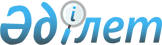 О внесении изменений в указы Президента Республики Казахстан от 5 июля 2001 года № 648 "О предоставлении особого статуса отдельным государственным высшим учебным заведениям" и от 21 апреля 2008 года № 573 "О вопросах государственных высших учебных заведений, первые руководители которых назначаются на должности и освобождаются от должностей Президентом Республики Казахстан"Указ Президента Республики Казахстан от 26 августа 2015 года № 75.
      ПОСТАНОВЛЯЮ:
      1. Внести изменения в следующие указы Президента Республики Казахстан: 
      1) в  Указ Президента Республики Казахстан от 5 июля 2001 года № 648 “О предоставлении особого статуса отдельным государственным высшим учебным заведениям” (САПП Республики Казахстан, 2001 г., № 27, ст. 331):
      подпункт 4)  пункта 1 изложить в следующей редакции:
      "4) Казахскому национальному исследовательскому техническому университету имени К.И. Сатпаева;";
      2) утратил силу Указом Президента РК от 17.08.2019 № 120.

      Сноска. Пункт 1 с изменением, внесенным Указом Президента РК от 17.08.2019 № 120.


      2. Настоящий Указ вводится в действие со дня подписания. 
					© 2012. РГП на ПХВ «Институт законодательства и правовой информации Республики Казахстан» Министерства юстиции Республики Казахстан
				
      Президент
Республики Казахстан

Н. НАЗАРБАЕВ
